Какво представлява оценката на нуждите?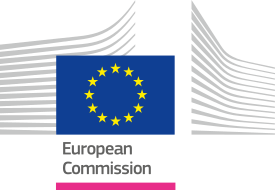 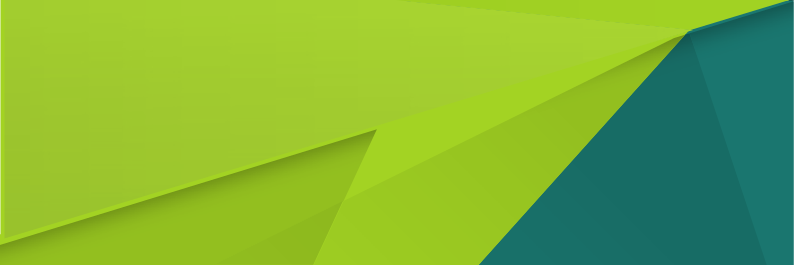 Оценката на нуждите е първият етап от цикъла на обществената поръчки за ЕОП, показан по-долу, преди обявяването на търг:Оценката на нуждите има за цел да гарантира, че съществува реално търсене за стоките, услугите или строителните работи, които се купуват, и да установи най-ефективния в екологичен план начин за задоволяване на тази нужда.Примери за това как оценката на нуждите може да засегне резултатите от обществената поръчка:Местен орган предпочита да поправи мебели, вместо да купи нови изделияПравителствен отдел купува по-малко настолни компютри, тъй като част от персонала предпочита да работи на преносими компютриУчилище възлага гъвкав договор за обществена поръчка за услуги по приготвяне и доставяне на храна, за да може количеството доставяна храна да отговаря на броя на учениците за деняОценката на нуждите има потенциал да пести средства и ресурси, което я прави основна част от подготовката на обществената поръчка. Може да е необходима промяна на културата в рамките на дадена организация — вместо да се мисли за броя на покупките, да се мисли за задоволяване на нуждите по устойчив начин. За да се постигне това, всяка една организация може да следва посочените по-долу стъпки. Консултация с потребителитеПотребителите на дадена стока, услуга или строителни работи често пъти не са същите лица, които я купуват. Те могат да бъдат други лица от същата организация, служители на друг обществен орган или граждани (напр. пациенти в болница, местни жители, ученици или студенти). За да се избегне правенето на ненужни или неуместни покупки, всяка от следните техники може да се използва за консултиране с потребителите преди стартирането на обществена поръчка:въпросник или онлайн анкета за определяне на нуждите и предпочитанията на потребителитенаблюдение и анализ на съществуващи моделисреща за преглед и планиране, на която са поканени всички свързани заинтересовани лицаизпращане на покани до потребители да присъстват на демонстрации на доставчика, провеждани като част от предварителна пазарна консултация (вж. модул 6)Защо купуваме —деклариране на нуждитеВъз основа на информацията, събрана по време на консултацията с потребителите, следва да е възможно да се формулира просто деклариране на нуждите, което описва:причината за покупкатаалтернативи на покупката, които са били взети под внимание Алтернативите на покупката могат да включват споделяне на ресурси в рамките на вашата организация или с друга организация (напр. заседателни зали и оборудване), поправка или надграждане на изделия, вместо купуване на нови (например мебели, компютри) и лизинг или наемане, вместо купуване (например превозни средства). Декларирането на нуждите може да се използва както за разгръщане на икономическата обосновка за обществената поръчка, така и за информиране на доставчиците по време на предварителна пазарна консултация и тръжна процедура. То следва да бъде на разположение за оспорване на екологична основа, например от вътрешни или външни експерти по устойчивост. Какво купувамеНа базата на консултацията с потребителите и декларирането на нуждите вие ще можете да определите предмета на договора и да разработите спецификация. Тези стъпки са много важни, тъй като те засягат критериите за ЕОП, които ще са приложими за договора — както е обяснено в модул 3: Правни аспекти на ЕОП.Определяне на предмета означава:да се реши дали договорът се отнася за доставки, услуги или строителни работи да се избере заглавие и кратко описание за договора(Ако става въпрос за търг на равнище ОВ на ЕС) избиране на съответните CPV кодове.Тези елементи информират пазара за вашите нужди и следва да включват съответните екологични аспекти (напр. „Доставка на енергийно ефективни интелигентни екрани“). В някои случаи може да е по-ефективно да се възложи договор за обществена поръчка за услуги — напр. за поддържане на определена температура в сгради — вместо да се плаща за газ и електричество, за да се задоволи нуждата за отопление. Документите за обществените поръчки ще трябва да съдържат по-подробни технически спецификации за това, което купувате освен ако не използвате процедура на конкурсен диалог (в който случай се изисква само общо описание). Спецификацията следва да отразява информацията, събрана от оценката на нуждите, но не следва да бъде твърде нормативна. Например, ако купувате интелигентни екрани, може да не е необходимо да посочвате всички функционални аспекти, като позволите на участниците в търга да предложат иновативни решения. Тези иновативни аспекти (напр. свързаност, енергоспестяващи функции, опции за надграждане) могат след това да съставляват част от оценяването чрез критериите за възлагане на договора за обществена поръчка. Един от подходите за определяне на технически спецификации в ЕОП е използването на базирани на ефективността или функционални спецификации. Вместо да описват количествата или стандартите, на които продуктите трябва да отговарят, те определят резултата, който очаквате — напр. като посочите средната температура в помещенията, вместо технологията за отопление или охлаждане на сградата. Това може да насърчи пазара да предложи набор от решения, които след това могат да се оценят съгласно вашите критерии за възлагане. За допълнителна информация относно ролята на спецификациите и критериите за възлагане в ЕОП се консултирайте с модул 3. За кого купуваме Вместо да купувате само за собствената си организация, следва на етапа на оценка на нуждите да помислите за съвместно възлагане. Това може да помогне да се създаде по-сериозно търсене за екологосъобразни продукти и услуги, а също и да доведе до по-добра цена. Участниците в търга могат да са по-заинтересовани да инвестират в процеси за екологосъобразно производство, оборудване, сертифициране/етикети и т.н., когато виждат, че има по-голямо търсене. Съществуват различни подходи към съвместното купуване, някои от които включват централен орган за покупки. Другите подходи включват:Купуване чрез съществуващ рамков договор или договор за обществена поръчка, който е достъпен за вашата организация и който отговаря на нуждите виИзготвяне на рамков договор или договор за обществена поръчка, който ще се използва от други лицаИзвършване на съвместно възлагане с един или повече други органиКато част от оценката на нуждите вземете под внимание всяка от тези опции и се свържете с потенциални партньори.Колко купувамеЗа търг на равнище ОВ на ЕС ще трябва да изчислите общото количество или обхват на договора или на рамковия договор за обществена поръчка. Това дава на пазара представа за обема и стойността на покупката — но не съставлява задължителен ангажимент за възлагащия орган. Изчислението може да бъде под формата на диапазон (например 50—70 броя за период от три години), а при рамков договор за обществена поръчка следва да отразява всички планирани покупки от възлагащите органи, които възнамеряват да го използват.Оценката на нуждите може да помогне да се гарантира, че количеството на покупката ви е подходящо и да сведе до минимум всички загуби. Понякога това дори е по-важно за услуги и работи, отколкото за доставчици, тъй като те не могат да се съхраняват и могат да имат значителни свързани екологични въздействия. Например:Размерът на нова офис сграда следва да бъде съобразен с текущите нужди на потребителя и с планирания растеж, като се вземат под внимание тенденциите за работа от дома, споделени работни места и т.н.Честотата на услугите по улично почистване следва да се базира на наблюдение и анализ на зоната, като се вземат предвид всички инициативи за намаляване на отпадъците и рециклиране.Броят на принтерите следва да се базира на текущото ползване, като се вземат под внимание планираните дейности за управление на печатането с цел намаляване на търсенето. В някои случаи може да е по-ефективно да се използват само няколко по-големи принтера, вместо много на брой малки принтери.Как купуваме — гъвкави договори за обществени поръчкиПубличните органи следва да избягват „обвързването“ с договори за обществени поръчки, които изискват закупуване на конкретен обем на доставки, услуги или работи. Дори в началото да изглежда, че те предлагат добра цена, ако нуждите се променят, екологичното въздействие от прекомерните покупки бързо ще стане очевидно.Например:Доставката на канцеларски материали всяка седмица може да насърчи прекомерното потреблениеУслуга за ежедневно почистване може да не е необходима за всички части на сградатаДоговорът за обществена поръчка за услуги по приготвяне и доставяне на храна за училище трябва да е съобразен с броя на учениците за конкретния денИнтелигентното договорно планиране за ЕОП включва гъвкавост, така че обемът винаги да е „точен“.Рамковите договори могат да бъдат особено полезни, тъй като те позволяват възлагането на много на брой договори без да се налага провеждането на нов тръжен процес. Това означава, че във времето могат да се правят корекции на обема или честотата и потенциалните бъдещи нужди (като напр. допълнителни мебели или оборудване за сграда) не трябва да се включват в първоначалния договор за обществена поръчка. Документът е публикуван: март 2019 г.Автор: Аби Семпъл, Public Procurement Analysis (Консултантско дружество в областта на анализа на обществените поръчки)-- Брошура за участниците --Настоящият документ е разработен като придружаващ документ за модул 4 на „Инструментариума за обучение относно екологосъобразните обществени поръчки (ЕОП)“ на Европейската комисия във връзка с Оценката на нуждите. Той съдържа допълнителни бележки, препратки и примери към информацията, представена в модула. Пълният инструментариум можете да намерите на уебсайта на Европейската комисия, посветен на ЕОП:http://ec.europa.eu/environment/gpp/index_en.htmПримери за деклариране на нуждите — екраниОтделът е установил необходимост от 6 интелигентни екрана, които да се използват в 12-те заседателни зали.  Екраните ще се използват за уеб конференции и ще намалят необходимостта от разпечатване на документи. След направени консултации с потребители се установява, че най-много 6 срещи, за които са необходими екрани, се провеждат наведнъж. Съществуващите проектори консумират голямо количество енергия и често се повреждат. Отделът ще разгледа предложения за лизинг на екраните чрез договор за обществена поръчка за услуги.Примери за съвместно възлагане — екраниМалко вероятно е отделът, който купува само шест интелигентни екрана, да успее да окаже въздействие на пазара за осигуряване на по-енергийно ефективни модели. Ако той изготви рамков договор от името на всички правителствени отдели, пазарът може да реагира по-благосклонно — като предостави по-ефективни или иновативни продукти. Цените за по-големи обеми също могат да бъдат по-конкурентни. Следва да се проведат консултации с други отдели, за да се гарантира, че договорът или рамковият договор отговаря на техните нужди.